Wannlund Home2021 Holiday Home Tour Music ScheduleAlways Subject to Change…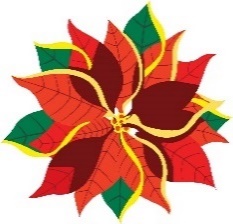 SATURDAY11:00 – 12:30           Ray DeMers     Guitar, Mandolin  1:30 – 3:00	          Harold & Patty Ferguson  Heart to HeartstringsSUNDAY11:00 – 12:30	   Linda Cherry       Handbell Duet 1:30 – 3:00		  Treese Kjeldsen  Silverwood Flute Duo